
Консультация для родителей по правилам дорожного движения «Безопасность детей – забота взрослых!»Уважаемые родители!Проблема безопасности дорожного движения является одной из достаточно важных проблем. Увеличивается число дорожно-транспортных происшествий. Происходят они, к сожалению, и с участием детей дошкольного возраста. Зачастую ребенок не понимает реальной опасности, которая грозит ему на дороге, поэтому и относится к Правилам дорожного движения без должного внимания. Вы должны помнить, что именно Вы являетесь для своего ребенка главным примером правильного и безопасного поведения на улице. Необходимо своевременно обучать детей ориентироваться в дорожной ситуации, воспитывать у ребенка потребность быть дисциплинированным и внимательным, осторожным и осмотрительным. 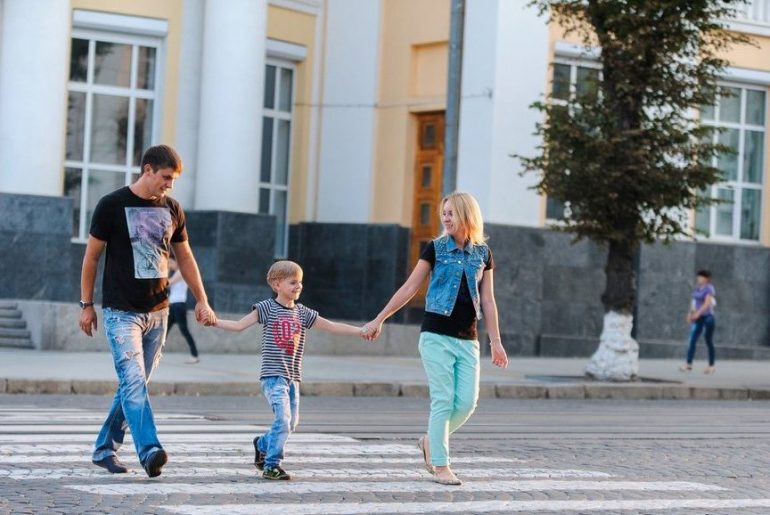 Помните! Нарушая сами правила дорожного движения, Вы как бы негласно разрешаете нарушать их своим детям!Учите ребенка: - не спешить при переходе улицы;- переходить проезжую часть только тогда, когда обзору никто и ничто не мешает;- прежде чем перейти, дождитесь, чтобы транспорт отъехал от остановки.Оказавшись рядом со стоящим автобусом, предложите ребенку остановиться, внимательно осмотреться, не приближается ли машина. В детском возрасте отсутствует навык безопасного поведения на улицах и дорогах, умение наблюдать: осматривать свой путь, замечать автомобиль, оценивать его скорость, направление движения, возможность внезапного появления автомобиля из-за стоящего транспорта, из-за кустов, киосков, заборов. Чтобы ребенок не попал в беду, воспитывайте у него уважение к правилам дорожного движения терпеливо, ежедневно, ненавязчиво. Не запугивайте ребенка, а наблюдайте вместе с ним и используйте ситуацию на дороге, дворе, улице; объясните, что происходит с транспортом, пешеходами. Развивайте у ребенка зрительную память, внимание. Для этого создавайте дома игровые ситуации. Пусть ваш малыш сам приведет вас в детский сад и из детского сада домой. А дорога от дома в детский сад и обратно идеально подходит для того, что бы дать ребенку знания, формировать у него навыки безопасного поведения на улице. У ребенка целая гамма привычек формируется с самого раннего детства. Именно поэтому, начиная с ранних лет  необходимо формировать у него комплект «транспортных» привычек.        Сопровождая ребенка, родители должны соблюдать следующие требования:• Из дома выходить заблаговременно, чтобы ребенок привыкал идти не спеша.• Перед переходом проезжей части обязательно остановитесь. Переходите дорогу размеренным шагом.• Приучайте детей переходить проезжую часть только на пешеходных переходах.• Никогда не выходите на проезжую часть из-за стоящего транспорта и других предметов, закрывающих обзор.• Увидев трамвай, троллейбус, автобус, стоящий на противоположной стороне, не спешите, не бегите. • Выходя на проезжую часть, прекращайте посторонние разговоры с ребенком, он должен привыкнуть к необходимости сосредотачивать внимание на дороге.• Переходите улицу строго под прямым углом.• Переходите проезжую часть только на зеленый сигнал светофора, предварительно обязательно убедитесь в безопасности перехода.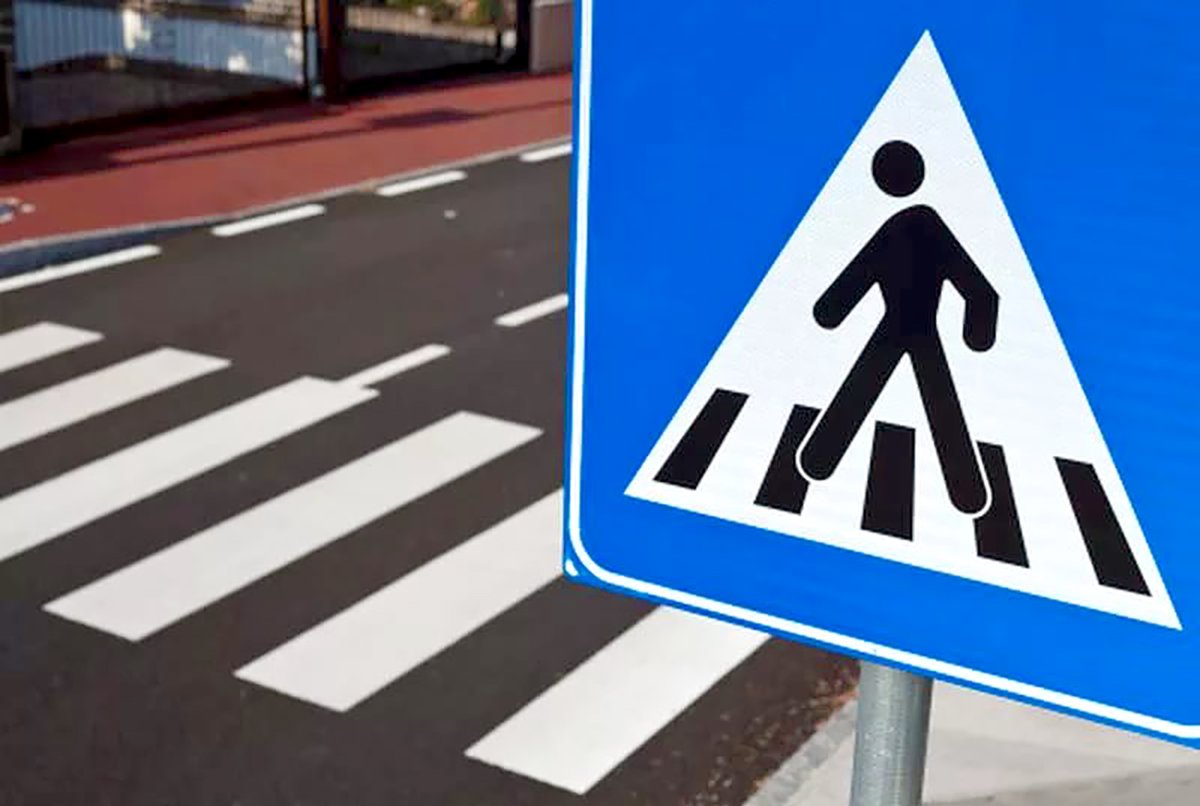 • При переходе и на остановках общественного транспорта крепко держите ребенка за руку.• Из транспорта выходите впереди ребенка, чтобы малыш не упал.• Привлекайте ребенка к участию в наблюдении за обстановкой на дороге.• Покажите безопасный путь в детский сад, магазин.• Никогда в присутствии ребенка не нарушайте ПДД.К моменту поступления в школу ребенок должен усвоить и соблюдать следующие правила поведения на улице и в транспорте:• Играй только в стороне от дороги.• Переходи улицу там, где обозначены указатели перехода, на перекрестках по линии тротуара.• Переходи улицу только шагом, не беги.• Следи за сигналом светофора, когда переходишь улицу.• Посмотри при переходе улицы сначала налево, потом направо.• Не пересекай путь приближающемуся транспорту.• Автобусы  всегда обходи спереди.• Входи в любой вид транспорта и выходи из него только тогда, когда он стоит.• Не высовывайся из окна движущегося транспорта.• Выходи из машины только с правой стороны, когда она подъехала к тротуару или обочине дороги.• Не выезжай на велосипеде на проезжую часть.• Если ты потерялся на улице - не плач. Попроси взрослого прохожего или полицейского помочь.Приучайте детей с раннего возраста соблюдать правила дорожного движения. И не забывайте, что личный пример - самая доходчивая форма обучения!!!